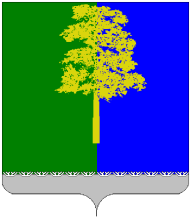 ХАНТЫ-МАНСИЙСКИЙ АВТОНОМНЫЙ ОКРУГ – ЮГРАДУМА КОНДИНСКОГО РАЙОНАРЕШЕНИЕОб утверждении Положений о постоянных комиссиях Думы Кондинского районаВ целях организации работы постоянных комиссий Думы Кондинского района, Дума Кондинского района решила:1. Утвердить Положение о постоянной мандатной комиссии Думы Кондинского района (приложение 1).2. Утвердить Положение о постоянной комиссии Думы Кондинского района по бюджету и экономике (приложение 2).3. Утвердить Положение о постоянной комиссии Думы Кондинского района по вопросам промышленности, сельского хозяйства, связи, строительства, жилищно-коммунального хозяйства, бытового обслуживания, природных ресурсов и торговли (приложение 3).4. Утвердить Положение о постоянной комиссии Думы Кондинского района по социальным вопросам и правопорядку (приложение 4).5. Признать утратившими силу решения Думы Кондинского района:1) от 03 ноября 2010 года № 6 «Об утверждении Положений о постоянных комиссиях Думы Кондинского района пятого созыва»;2) от 24 марта 2011 года № 74 «О внесении изменений в решение Думы Кондинского района от 03 ноября 2010 года № 6 «Об утверждении Положений             о постоянных комиссиях Думы Кондинского района пятого созыва»;3) от 18 сентября 2013 года № 383 «О внесении изменений в решение Думы Кондинского района от 3 ноября 2010 года № 6 «Об утверждении Положений                о постоянных комиссиях Думы Кондинского района пятого созыва».6. Настоящее решение вступает в силу с момента его подписания.7. Настоящее решение опубликовать в газете «Кондинский вестник»                     и разместит на официальном сайте органов местного самоуправления Кондинского района.8. Контроль за выполнением настоящего решения возложить на заместителя председателя Думы Кондинского района А.А. Немзорова. Председатель Думы Кондинского района                                              А.А. Тагильцевпгт. Междуреченский15 марта 2016 года№ 83Приложение 1 к решению Думы Кондинского района от 15.03.2016 № 83ПОЛОЖЕНИЕ О ПОСТОЯННОЙ МАНДАТНОЙ КОМИССИИ ДУМЫ КОНДИНСКОГО РАЙОНА 1. Постоянная мандатная комиссия Думы Кондинского района (далее - Комиссия) является постоянно действующим органом Думы Кондинского района (далее - Дума). 2. Комиссия осуществляет свои функции непрерывно, как во время сессии Думы, так и в период между ними. 3. В своей деятельности Комиссия руководствуется Конституцией Российской Федерации, федеральными законами и иными нормативными правовыми актами Российской Федерации, законами Ханты-Мансийского автономного округа - Югры, Уставом Кондинского района, Регламентом работы Думы, и настоящим Положением.4. Деятельность Комиссии основывается на принципах законности, коллегиальности и ответственности за принимаемые решения. 5. Работа Комиссии осуществляется в соответствии с квартальным планом работы Комиссии, утвержденным председателем Думы                          по представлению председателя Комиссии. 6. Правовое, организационное, информационное, материально-техническое обеспечение деятельности Комиссии осуществляет аппарат Думы.1. К ведению Комиссии относятся вопросы, связанные с:1) рассмотрением и принятием Устава Кондинского района, внесением в него изменений;2) рассмотрением и принятием Регламента работы Думы, Положений           о постоянных комиссиях Думы, внесение в них изменений;3) депутатской деятельностью и этикой депутата Думы;4) присвоением наград и почетных званий района; 5) установлением порядка прекращения депутатами Думы                          их полномочий и контролем за его соблюдением; 6) определением порядка участия муниципального образования                       в организациях межмуниципального сотрудничества;7) формированием структуры органов местного самоуправления Кондинского района;9) определением порядка заключения соглашений о передаче осуществления части полномочий по решению вопросов местного значения;10) муниципальной службой, в том числе с установлением размера должностного оклада муниципальным служащим Кондинского района,                а также размера ежемесячных и иных дополнительных выплат и порядком            их осуществления.11) организацией деятельности Думы;12) преобразованием и изменением границ Кондинского района;13) непосредственным осуществлением населением местного самоуправления, участием населения в осуществлении местного самоуправления (референдум, муниципальные выборы, сход граждан, правотворческая инициатива граждан, территориальное общественное самоуправление, публичные слушания, собрания, конференции граждан, обращения граждан в органы местного самоуправления и др. формы);14) рассмотрением актов реагирования (протесты, требования, информация) прокурора Кондинского района на проекты решения и решения Думы.15) определением порядка материально-технического                                     и организационного обеспечения деятельности органов местного самоуправления; 16) установлением официальных символов Кондинского района                     и определением порядка официального использования указанных символов;17) удалением главы Кондинского района в отставку.18) совершением нотариальных действий, предусмотренных законодательством, в случае отсутствия в расположенном на межселенной территории населенном пункте нотариуса.2. Осуществление контроля за исполнением органами местного самоуправления и должностными лицами местного самоуправления полномочий по решению вопросов местного значения:1) осуществление мер по противодействию коррупции в границах Кондинского района;2) формирование и содержание муниципального архива, включая хранение архивных фондов поселений;3) иные вопросы местного значения в пределах полномочий Комиссии.3. Иные вопросы, отнесенные к её ведению в пределах полномочий Думы, определенных федеральными законами, законами Ханты-Мансийского автономного округа - Югры и Уставом Кондинского района. В структуру Комиссии входят председатель, секретарь и члены Комиссии. схемаПриложение 2 к решению Думы Кондинского района от 15.03.2016 № 83ПОЛОЖЕНИЕ О ПОСТОЯННОЙ КОМИССИИ ДУМЫ КОНДИНСКОГО РАЙОНА ПО БЮДЖЕТУ И ЭКОНОМИКЕ 1. Постоянная комиссия Думы Кондинского района по бюджету                   и экономике (далее - Комиссия) является постоянно действующим органом Думы Кондинского района (далее - Дума). 2. Комиссия осуществляет свои функции непрерывно, как во время сессии Думы, так и в период между ними. 3. В своей деятельности Комиссия руководствуется Конституцией Российской Федерации, федеральными законами и иными нормативными правовыми актами Российской Федерации, законами Ханты-Мансийского автономного округа - Югры, Уставом Кондинского района, Регламентом работы Думы, и настоящим Положением.4. Деятельность Комиссии основывается на принципах законности, коллегиальности и ответственности за принимаемые решения. 5. Работа Комиссии осуществляется в соответствии с квартальным планом работы Комиссии, утвержденным председателем Думы                          по представлению председателя Комиссии. 6. Правовое, организационное, информационное, материально-техническое обеспечение деятельности Комиссии осуществляет аппарат Думы.1. К ведению Комиссии относятся вопросы, связанные с:1) составлением и рассмотрением проекта бюджета муниципального района, утверждением и исполнением бюджета муниципального района, осуществлением контроля за его исполнением, составлением и утверждением отчета об исполнении бюджета муниципального района; 2) установлением, изменением и отменой местных налогов и сборов муниципального района;3) владением, пользованием и распоряжением имуществом, находящимся в муниципальной собственности муниципального района, определением порядка управления и распоряжения имуществом, находящимся в муниципальной собственности;4) выравниванием уровня бюджетной обеспеченности поселений, входящих в состав муниципального района, за счет средств бюджета муниципального района; 5) принятием планов и программ развития муниципального образования, утверждением отчетов об их исполнении;6) определением порядка принятия решений о создании, реорганизации и ликвидации муниципальных предприятий, а также об установлении тарифов на услуги муниципальных предприятий и учреждений, выполнение работ, за исключением случаев, предусмотренных федеральными законами.2. Иные вопросы, отнесенные к её ведению в пределах полномочий Думы, определенных федеральными законами, законами Ханты-Мансийского автономного округа - Югры и Уставом Кондинского района. В структуру Комиссии входят председатель, секретарь и члены Комиссии. схемаПриложение 3 к решению Думы Кондинского района от 15.03.2016 № 83ПОЛОЖЕНИЕ О ПОСТОЯННОЙ КОМИССИИ ДУМЫ КОНДИНСКОГО РАЙОНА ПО ВОПРОСАМ ПРОМЫШЛЕННОСТИ, СЕЛЬСКОГО ХОЗЯЙСТВА, СВЯЗИ, СТРОИТЕЛЬСТВА, ЖИЛИЩНО-КОММУНАЛЬНОГО ХОЗЯЙСТВА, БЫТОВОГО ОБСЛУЖИВАНИЯ, ПРИРОДНЫХ РЕСУРСОВ И ТОРГОВЛИ 1. Постоянная комиссия Думы Кондинского района по вопросам промышленности, сельского хозяйства, связи, строительства, жилищно-коммунального хозяйства, бытового обслуживания, природных ресурсов и торговли (далее - Комиссия) является постоянно действующим органом Думы Кондинского района (далее - Дума). 2. Комиссия осуществляет свои функции непрерывно, как во время сессии Думы, так и в период между ними. 3. В своей деятельности Комиссия руководствуется Конституцией Российской Федерации, федеральными законами и иными нормативными правовыми актами Российской Федерации, законами Ханты-Мансийского автономного округа - Югры, Уставом Кондинского района, Регламентом работы Думы, и настоящим Положением.4. Деятельность Комиссии основывается на принципах законности, коллегиальности и ответственности за принимаемые решения. 5. Работа Комиссии осуществляется в соответствии с квартальным планом работы Комиссии, утвержденным председателем Думы                          по представлению председателя Комиссии. 6. Правовое, организационное, информационное, материально-техническое обеспечение деятельности Комиссии осуществляет аппарат Думы.1. К ведению Комиссии относятся вопросы, связанные с:1) организацией в границах муниципального района электро-                         и газоснабжения поселений, в пределах полномочий установленных законодательством Российской Федерации;2) дорожной деятельностью в отношении автомобильных дорог местного значения вне границ населенных пунктов в границах муниципального района и обеспечением безопасности дорожного движения на них, осуществлением муниципального контроля за сохранностью автомобильных дорог местного значения вне границ населенных пунктов              в границах муниципального района, а также осуществлением иных полномочий в области использования автомобильных дорог и осуществления дорожной деятельности в соответствии с законодательством Российской Федерации;3) созданием условий для предоставления транспортных услуг населению и организацией транспортного обслуживания населения между поселениями в границах муниципального района;4) организацией мероприятий межпоселенческого характера по охране окружающей среды;5) участием в организации деятельности по сбору (в том числе раздельному сбору), транспортированию, обработке, утилизации, обезвреживанию, захоронению твердых коммунальных отходов                           на территориях соответствующих муниципальных районов; 6) утверждением схем территориального планирования Кондинского района, утверждением подготовленной на основе схемы территориального планирования Кондинского района документации по планировке территории, ведение информационной системы обеспечением градостроительной деятельности, осуществляемой на территории Кондинского района, резервированием и изъятием земельных участков в границах Кондинского района для муниципальных нужд; 7) утверждением схемы размещения рекламных конструкций, выдачи разрешений на установку и эксплуатацию рекламных конструкций                       на территории муниципального образования, аннулированием таких разрешений, выдачей предписаний о демонтаже самовольно установленных рекламных конструкций на территории муниципального образования, осуществляемые в соответствии с Федеральным законом от 13.03.2006 № 38-ФЗ «О рекламе»;8) содержанием на территории муниципального района межпоселенческих мест захоронения, организацией ритуальных услуг;9) созданием условий для обеспечения поселений, входящих в состав муниципального района, услугами связи, общественного питания, торговли          и бытового обслуживания;10) созданием условий для развития сельскохозяйственного производства в поселениях, расширением рынка сельскохозяйственной продукции, сырья и продовольствия, содействием развитию малого                       и среднего предпринимательства, оказанием поддержки социально ориентированным некоммерческим организациям, благотворительной деятельностью и добровольчеством;11) осуществлением в пределах, установленных водным законодательством Российской Федерации, полномочий собственника водных объектов, установлением правил использования водных объектов общего пользования для личных и бытовых нужд, включая обеспечение свободного доступа граждан к водным объектам общего пользования                    и их береговым полосам;12) обеспечением выполнения работ, необходимых для создания искусственных земельных участков для нужд муниципального района, проведением открытого аукциона на право заключить договор о создании искусственного земельного участка в соответствии с федеральным законом;13) осуществлением муниципального лесного контроля;14) присвоением адресов объектам адресации, изменением, аннулированием адресов, присвоением наименований элементам улично-дорожной сети (за исключением автомобильных дорог федерального значения, автомобильных дорог регионального или межмуниципального значения), наименований элементам планировочной структуры в границах межселенной территории муниципального района, изменением, аннулированием таких наименований, размещением информации                           в государственном адресном реестре; 15) осуществлением муниципального земельного контроля                        на межселенной территории Кондинского района; 16) организацией в соответствии с Федеральным законом от 24 июля 2007 года № 221-ФЗ «О государственном кадастре недвижимости» выполнения комплексных кадастровых работ и утверждением карты-плана территории;17) утверждением в соответствии с документами территориального планирования муниципальных образований программы комплексного развития систем коммунальной инфраструктуры, утверждением инвестиционных программ организаций коммунального комплекса                       по развитию систем коммунальной инфраструктуры.2. Иные вопросы, отнесенные к её ведению в пределах полномочий Думы, определенных федеральными законами, законами Ханты-Мансийского автономного округа - Югры и Уставом Кондинского района. В структуру Комиссии входят председатель, секретарь и члены Комиссии. схемаПриложение 4 к решению Думы Кондинского района от 15.03.2016 № 83ПОЛОЖЕНИЕ О ПОСТОЯННОЙ КОМИССИИ ДУМЫ КОНДИНСКОГО РАЙОНА ПО СОЦИАЛЬНЫМ ВОПРОСАМ И ПРАВОПОРЯДКУ 1. Постоянная комиссия Думы Кондинского района по социальным вопросам и правопорядку (далее - Комиссия) является постоянно действующим органом Думы Кондинского района (далее - Дума). 2. Комиссия осуществляет свои функции непрерывно, как во время сессии Думы, так и в период между ними. 3. В своей деятельности Комиссия руководствуется Конституцией Российской Федерации, федеральными законами и иными нормативными правовыми актами Российской Федерации, законами Ханты-Мансийского автономного округа - Югры, Уставом Кондинского района, Регламентом работы Думы, и настоящим Положением.4. Деятельность Комиссии основывается на принципах законности, коллегиальности и ответственности за принимаемые решения. 5. Работа Комиссии осуществляется в соответствии с квартальным планом работы Комиссии, утвержденным председателем Думы                          по представлению председателя Комиссии. 6. Правовое, организационное, информационное, материально-техническое обеспечение деятельности Комиссии осуществляет аппарат Думы.1. К ведению Комиссии относятся вопросы, связанные с:1) участием в предупреждении и ликвидации последствий чрезвычайных ситуаций на территории муниципального района; 2) участием в профилактике терроризма и экстремизма, а также                       в минимизации и (или) ликвидации последствий проявлений терроризма               и экстремизма территории муниципального района;3) разработкой и осуществлением мер, направленных на укрепление межнационального и межконфессионального согласия, поддержку и развитие языков и культуры народов Российской Федерации, проживающих                      на территории муниципального района, реализацию прав национальных меньшинств, обеспечение социальной и культурной адаптации мигрантов, профилактику межнациональных (межэтнических) конфликтов; 4) организацией охраны общественного порядка на территории муниципального района муниципальной милицией;5) предоставлением помещений для работы на обслуживаемом административном участке муниципального района сотруднику, замещающему должность участкового уполномоченного полиции;6) организацией предоставления общедоступного и бесплатного дошкольного, начального общего, основного общего, среднего общего образования по основным общеобразовательным программам                                 в муниципальных образовательных организациях (за исключением полномочий по финансовому обеспечению реализации основных общеобразовательных программ в соответствии с федеральными государственными образовательными стандартами), организацией предоставления дополнительного образования детей в муниципальных образовательных организациях (за исключением дополнительного образования детей, финансовое обеспечение которого осуществляется органами государственной власти Ханты-Мансийского автономного округа-Югра), созданием условий для осуществления присмотра и ухода за детьми, содержанием детей в муниципальных образовательных организациях,                   а также организацией отдыха детей в каникулярное время; 7) созданием условий для оказания медицинской помощи населению   на территории Кондинского района (за исключением территорий поселений, включенных в утвержденный Правительством Российской Федерации перечень территорий, население которых обеспечивается медицинской помощью в медицинских организациях, подведомственных федеральному органу исполнительной власти, осуществляющему функции по медико-санитарному обеспечению населения отдельных территорий) в соответствии с территориальной программой государственных гарантий бесплатного оказания гражданам медицинской помощи; 8) организацией библиотечного обслуживания населения межпоселенческими библиотеками, комплектованием и обеспечением сохранности их библиотечных фондов;9) созданием условий для обеспечения поселений,  входящих в состав    района,  услугами  по  организации досуга и услугами организаций культуры;10) созданием  условий  для  развития  местного традиционного народного  художественного  творчества  в  поселениях,  входящих  в состав района;11) организацией и осуществлением мероприятий по территориальной обороне и  гражданской обороне, защите населения и территории муниципального района от чрезвычайных ситуаций природного                            и техногенного характера; 12) созданием, развитием и обеспечением охраны лечебно-оздоровительных местностей и курортов местного значения на территории муниципального района, а также осуществлением муниципального контроля в области использования и охраны особо охраняемых природных территорий местного значения; 13) организацией и осуществлением мероприятий по мобилизационной подготовке муниципальных предприятий и учреждений, находящихся               на территории муниципального района;14) осуществлением мероприятий по обеспечению безопасности людей на водных объектах, охране их жизни и здоровья;15) обеспечением условий для развития на территории муниципального района  физической культуры, школьного спорта и массового спорта, организацией  проведения официальных физкультурно-оздоровительных               и спортивных мероприятий муниципального района;16) организацией и осуществлением мероприятий межпоселенческого характера по работе с детьми и молодежью;17)	созданием музеев муниципального района;18) участием в осуществлении деятельности по опеке                                    и попечительству;19) созданием условий для осуществления деятельности, связанной              с реализацией прав местных национально - культурных автономий на территории муниципального образования;20) оказанием содействия национально - культурному развитию народов Российской Федерации и реализации мероприятий в сфере межнациональных отношений на территории муниципального образования;21) осуществлением функций учредителя муниципальных образовательных организаций высшего образования, находящихся                      в их ведении по состоянию на 31 декабря 2008 года; 22) созданием условий для развития туризма;23) оказанием поддержки общественным наблюдательным комиссиям, осуществляющим общественный контроль за обеспечением прав человека            и содействие  лицам, находящимся в местах принудительного содержания;24) оказанием поддержки общественным объединениям инвалидов,             а также созданным общероссийскими общественными объединениями инвалидов организациям в соответствии с Федеральным законом                     от 24 ноября 1995 года № 181-ФЗ «О социальной защите инвалидов                       в Российской Федерации»;25) осуществлением мероприятий, предусмотренных Федеральным законом «О донорстве крови и ее компонентов»;26) созданием условий для организации проведения независимой оценки качества оказания услуг организациями в порядке и на условиях, которые установлены федеральными законами. 2. Иные вопросы, отнесенные к её ведению в пределах полномочий Думы, определенных федеральными законами, законами Ханты-Мансийского автономного округа - Югры и Уставом Кондинского района. В структуру Комиссии входят председатель, секретарь и члены Комиссии. схемаСтатья 1. Общие положенияСтатья 2. Вопросы ведения КомиссииСтатья 3. Структура КомиссииПРЕДСЕДАТЕЛЬ КОМИССИИСЕКРЕТАРЬ КОМИССИИЧЛЕНЫ КОМИССИИСтатья 1. Общие положенияСтатья 2. Вопросы ведения КомиссииСтатья 3. Структура КомиссииПРЕДСЕДАТЕЛЬ КОМИССИИСЕКРЕТАРЬ КОМИССИИЧЛЕНЫ КОМИССИИСтатья 1. Общие положенияСтатья 2. Вопросы ведения КомиссииСтатья 3. Структура КомиссииПРЕДСЕДАТЕЛЬ КОМИССИИСЕКРЕТАРЬ КОМИССИИЧЛЕНЫ КОМИССИИСтатья 1. Общие положенияСтатья 2. Вопросы ведения КомиссииСтатья 3. Структура КомиссииПРЕДСЕДАТЕЛЬ КОМИССИИСЕКРЕТАРЬ КОМИССИИЧЛЕНЫ КОМИССИИ